МУНИЦИПАЛЬНОЕ БЮДЖЕТНОЕ ОБРАЗОВАТЕЛЬНОЕ УЧРЕЖДЕНИЕДОПОЛНИТЕЛЬНОГО ОБРАЗОВАНИЯ ДЕТЕЙДОМ ДЕТСКОГО ТВОРЧЕСТВАПлан- конспект мастер - классаТема: «Личностно - ориентированное развивающее обучение, как средство формирования творческих способностей детей при  изготовление оберега «Источник жизни».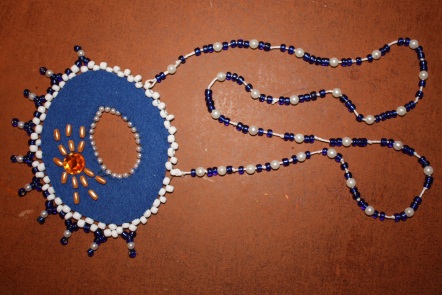 Разработала:							Педагог дополнительного образования                                                                                   1 категория							Верна Наталия ИвановнаГ.Новый Уренгой2014 годЦель: Раскрыть формы и методы работы педагога, способствующие активизации детей на занятиях, повышению результативности, развитию навыков самостоятельности при изготовлении   оберега  «Источник жизни».Задачи:1.  Познакомить   с   технологией   изготовления   сувенира       при помощи технологической карты и схемы.2.  Познакомить с легендой.3.   Расширять и закреплять знания о традициях коренных народов севера.4.  Развивать навыки сотрудничества, общения.5.   Развивать аккуратность, трудолюбие, моторику мелких мышц рук.6.  Формировать навыки самостоятельности.Материалы и оборудование: бусины белого и желтого  цвета,стразы, игла, нить, ножницы,карандаш, картон, лекало, сукно технологическая карта,образцы изделий. Технические  средства:  мультимедиа проектор,  слайд-  фильм  о  Ямале, музыкальное сопровождение.Дата проведения: 20.03.2014г.Место проведения: ДДТЛитература: приложение к журналу «Методист»          Ход:                                                                                1.Организационная частьЗдравствуйте, уважаемые коллеги. Сегодня я предлагаю вашему вниманию мастер- класс на тему «Личностно - ориентированное развивающее обучение, как средство формирования творческих способностей детей ».Почему я выбрала эту тему?Знакомясь с различными педагогическими технологиями, я пришла к выводу, что концепция воспитания и обучения с использованием личностно -ориентированных технологий, основанных на постановке личности ребёнка в центр всей воспитательно — образовательной системы; гуманистической ориентации воспитания, формирования общечеловеческих ценностей, возрождении русских национальных и культурных традиций; сочетание индивидуального и коллективного воспитания способствует развитию творческих способностей ребёнка, его индивидуальности. Цель: Раскрыть формы и методы работы педагога, способствующие активизации детей на занятиях, повышению результативности, развитию навыков самостоятельности при изготовлении  оберега «Источник жизни».Задачи:1.Познакомить с технологией изготовления сувенира «Светлое дерево».2. Познакомить с легендой.3. Расширять и закреплять знания о традициях коренных народов севера. 4.Развивать навыки сотрудничества, общения. 5.Развивать аккуратность, трудолюбие, моторику мелких мышц рук. 6.Формировать навыки самостоятельности.- Как называется край, в котором мы живем? (ЯНАО) -Правильно, (показ слайда). Вот герб нашего округа.-Это флаг нашего округа. Что на них изображено и почему? -Какие коренные народности населяют наш округ? (показ слайда) -Какие города и населённые пункты округа вы знаете? (на экране карта) Наталья   Таровна будет сегодня у нас экспертом  и консультантом в вопросах краеведения.  Вы согласны,  Наталья  Таровна? Оцените наши ответы.2. Сообщение нового материала                                           - Я хочу вам поведать легенду:«Жила бедная женщина, развела она огонь в чуме, и села у огня с маленьким сыном, стала играть с ним. Вдруг с огня вылетела искорка и попала на кожу малыша, обожгла его и образовался волдырь и стал малыш громко плакать. Женщина разозлилась и облила водой огонь, приговаривая: « Ах, какой ты неблагодарный, я тебя кормлю, пою, ухаживаю за тобой зимой и летом! А ты обжог моего любимого сына» Спустя некоторое время в чуме стало холодно и темно. Решила женщина развести огонь, а он не разгорается, тлеет и тут же тухнет. Побежала она в соседний чум, и там огонь потух, во всех чумах стойбища, куда входила, женщина гас огонь. Остался чум только мудреца, когда мать ребенка вошла в чум огонь начал трещать и  чахнуть. Спрашивает жена мудреца: «Что же ты натворила, что наш священный огонь не хочет тебя принимать?» Женщина поведала о случившемся старой женщине и своей беде и ошибке. Но для того, чтобы вернуть огонь в чумы стойбища тебе придется отдать сына Хозяйке Огня. Женщине делать было нечего, чтобы спасти всех жителей стойбища от смерти, пришлось ей отдать сына. Хозяйка огня взяла мальчика и полетела с ним на небо. И превратился мальчик в Солнце. И с тех пор в тундре берегут огонь.  Огонь стал священным для всех тундровиков. 3.Повторение пройденного материалаСистематически проводим интегрированные занятия в краеведческом музее с целью активизации интереса детей и пропаганды народных промыслов и сохранению народного костюма, используя проблемное лекционно-семинарское обучение, творческие проекты, встречи с носителями культуры Ямальского Севера. Для эффективного нравственного воспитания в работе я использую следующие методы: словесное воздействие, моральное воздействие, эмоциональное воздействие, воздействие совместным трудом и поощрения.- По традиции мы в марте проводим праздник народов Севера, В наш город приедет много гостей. Обычно гостям на память дарят обереги. Что же такое оберег? С древних времен наши предки изготавливали обереги из разных материалов для защиты своих домов от всякой нечисти и напасти. И до сих пор у  народов есть традиция – вешать в дом оберег, а также дарить его близким людям.-Какие вы знаете обереги?Какие предметы сейчас наделяют магической силой?-Какие делают обереги, коренные народы и из каких материалов? 4. Знакомство с технологической картой.Легенда нам гласит, что источником жизни является –солнце.-Сегодня я предлагаю каждому из вас сделать оберег«Источник жизни».длязащиты своих домов от всякой нечисти и напасти.Работать вы будете по технологической карте   в которой описан порядок работы.Я покажу некоторые приемы работы и дам советы: 1.Выбираем заготовку из картона размером  7х10 см. Сделаем разметку  основы  оберега и вырезаем.2.Сделаем разметку  основы  оберега на сукне и вырезаем.3.Располагаем стразу по серединке и пришиваем ее. Страза символизирует солнце. 3атемрасшиваем длинный бисер вокруг стразы в виде лучиков.4.Расшиваем другим цветом бисера наружный край оберега и внутренний.5Выполняем отделку оберега в виде бахромы. Для этого набираем две бисеринки основного цвета одну вспомогательную и одну основную бисеринку.Отделив одну основную бисеринку, иглой проходим через вспомогательную и одну основную бисеринку.Набираем одну основную бисеринку и проходим через основу оберега.6.Прикрепляем шнур набранный бисером к нашему оберегу. Сзади оберега приклеиваем кожу, заранее вырезанную по лекалу.7.Оберег у нас готов.5. Практическая работа.-Посмотрите внимательно технологические карты и, если вопросов нет, приступайте к работе.Технологическая карта изготовления оберега из сукна и бисера.- Я поставила цель найти методы и приёмы, которые помогут активизировать детей на занятии, повысить результативность, развивать самостоятельность. Очень хорошо этому способствует использование технологических карт. Детям приходится самостоятельно вникать в порядок работы, действовать по плану и воспитывает потребность планировать свою работу.-  Иногда предлагаю детям, глядя на образец, спланировать свою работу  и постараться её выполнить по своему плану или работать по схемам - что тоже способствует развитию самостоятельности. Побуждаю детей делать самостоятельные  работы,  поддерживаю  их   фразами:   «ты   сможешь,  ты справишься»,   «у тебя   всё  получится»-   это   способствует  воспитанию уверенности у детей.-  В старину в русских селениях во время занятий рукоделием пели песни, рассказывали сказки. Наталья Таровна, а как рукодельничают женщины коренных народов севера?- Чем они занимаются, что рассказывают во время работы.-  Наталья Таровна, расскажите нам какую-нибудь сказку, (прослушивание сказки)-  Я на занятиях часто использую художественное слово: загадки, сказки, поговорки, пословицы, Дети с удовольствием играют в   малоподвижные, дидактические игры: настольные и    словесные игры, как в предложенные педагогом, так и в свои: «Назови слово на первую букву, на последнюю», «Что изменилось?» и др.Для создания положительного эмоционального климата использую музыку (прослушивание музыки). Компьютерные технологии использую, впервые и теперь буду продумывать возможности его применения на своих занятиях.6. Анализ работ. Итог занятия.-Ну вот, наши обереги  готовы. Давайте оценим нашу работу. Если вам было на занятии интересно, комфортно и вы удовлетворены своей работой, то поставьте свои обереги  на голубую полянку. А если вы чувствовали дискомфорт, какую- то неудовлетворённость — то поставьте свои обереги на фиолетовую полянку. ( учу самостоятельно оценивать свои работы) Какую информацию несет наш оберег? (холодный край, добрые люди).-Итак, используя на занятиях новые формы, методы работы,например, такие как занятие - театр, занятие - путешествие, занятие - экскурсия, обращение к волшебной книге, к шкатулке, учитывая возможности и интересы каждого ребёнка, обогащая его умственную и духовно — эмоциональную сферу можно добиться высоких результатов в развитии детского творчества.-Уважаемые коллеги, как вы считаете, методы и приёмы, которые я вам показала на занятии, действительно ли повышают результативность детей на     занятии,     активизируют     их,     помогают     формировать     навыкисамостоятельной работы?-  Может быть, кто-то из вас хочет рассказать о своих методах и приёмах, применяемых в работе, (выступление педагогов)-  Всем большое спасибо за работу. Огромное спасибо за помощь  Наталье Таровне. До свидания.№п/пПоследовательность выполнения работГрафическое изображениеИнструменты, приспособления, материалы1Выбрать заготовку размером  7х10 см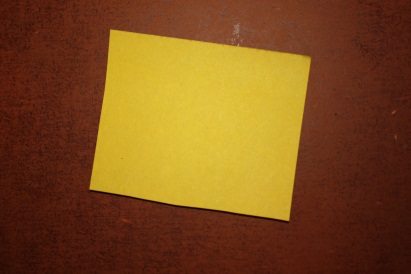  Картон,  карандаш. 2Сделать разметку  основы  оберега. Вырезать   из картона.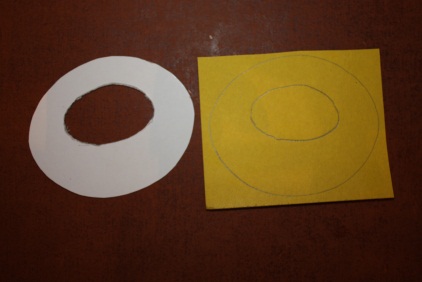 Карандаш, картон, лекало, ножницы.3 Сделать  разметку на сукне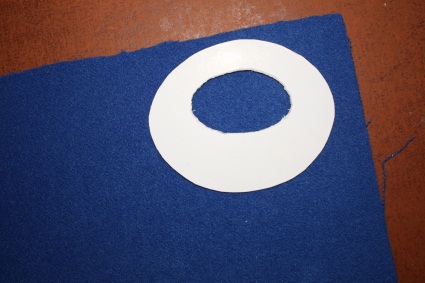 Карандаш, сукно.4Вырезать заготовку из сукна.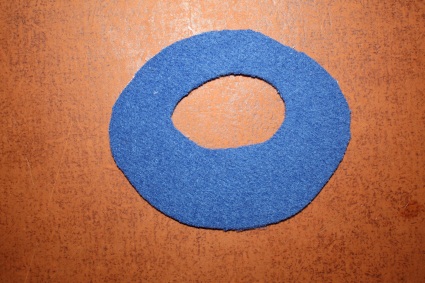 Ножницы,  сукно.5Подготовить иглу с ниткой, бисер и стразу.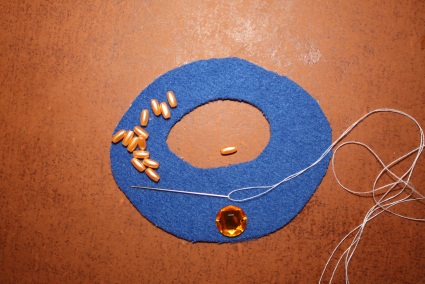 Страза Сваровски, бисер, игла, нить, сукно.6Расположить стразу по серединке и пришить ее. 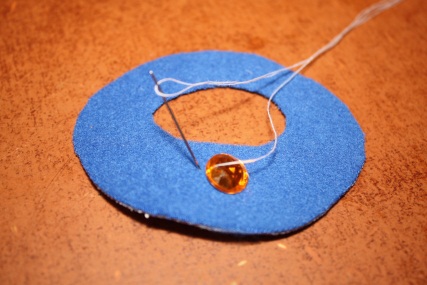 Страза Сваровски, игла, нить, сукно.7Расшиваем длинный бисер вокруг стразы.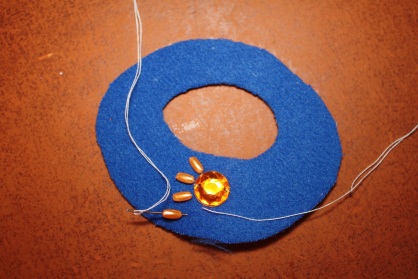 Бисер, игла, нить, сукно.8Бисер расшиваем в виде лучиков солнца.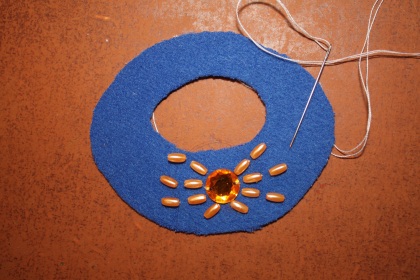 Бисер, игла, нить, сукно.9Расшиваем другим цветом бисера наружный край оберега.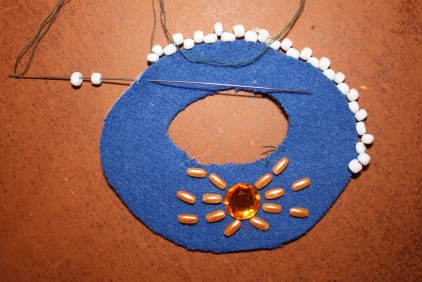 Бисер, игла, нить,       сукно.10Выполняем отделку оберега в виде бахромы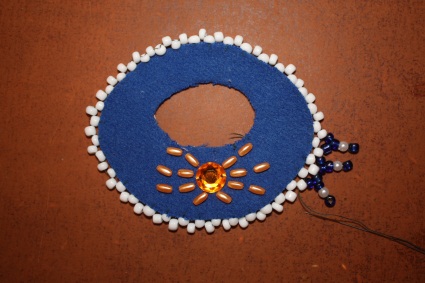 Бисер двух цветов, игла, нить, сукно.11Для этого набираем две бисеринки основного цвета одну вспомогательную и одну основную бисеринку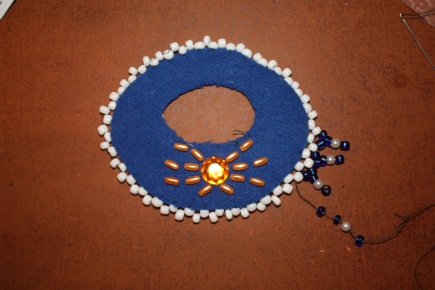 Бисер, игла, нить, сукно.12Отделив одну основную бисеринку, иглой проходим через вспомогательную и одну основную бисеринку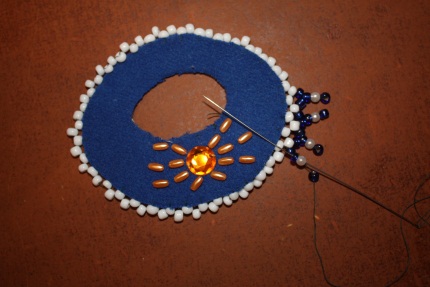 Бисер, игла, нить, сукно.13Набираем одну основную бисеринку и проходим через основу оберега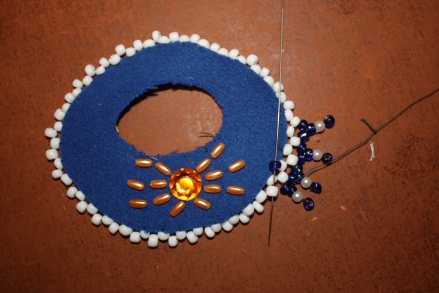 Бисер, игла, нить, сукно.14Расшиваем  бисером внутренний вырез оберега.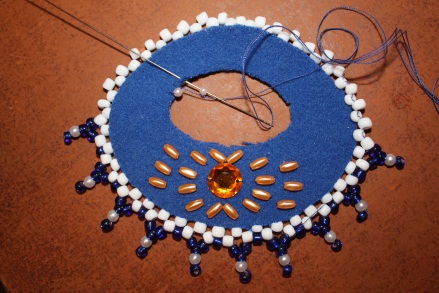 Бисер, игла, нить, сукно.15Готовый оберег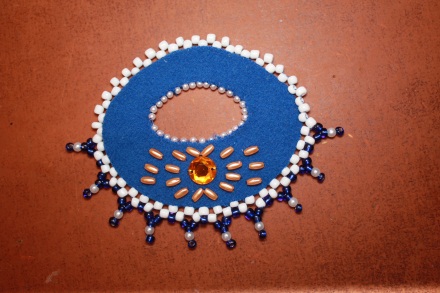 Бисер, игла, нить, сукно.16Прикрепляем шнур набранный бисеромБисер, игла, нить. 